ПОСТАНОВЛЕНИЕ             10.05.2017                                                               			№ 17/36                      О мерах по подготовке и проведению отопительного периода 2017 – 2018 года в муниципальном образовании «Город Глазов» В соответствии с Федеральным законом от 06.10.2003 года № 131-ФЗ «Об общих принципах организации местного самоуправления в Российской Федерации», Федеральным законом от 27.07.2010 года № 190-ФЗ  «О теплоснабжении», Правилами и нормами технической эксплуатации жилищного фонда, утверждёнными постановлением Госстроя РФ от 27.09.2003 года № 170, организационно-методическими указаниями по подготовке и проведению отопительного периода в городах и других населённых пунктах Удмуртской Республики, утверждёнными распоряжением Правительства Удмуртской Республики от 10.04.2006 года № 325-р, распоряжением Правительства Удмуртской Республики от 03.04.2017 года № 305-р  «О мерах  по подготовке и проведению отопительного периода 2017-2018 года в Удмуртской Республике», приказом Министерства энергетики Российской Федерации от 12.03.2013 года № 103 «Об утверждении правил оценки готовности к отопительному периоду», Уставом муниципального образования «Город Глазов», в целях обеспечения своевременной и качественной подготовки городского хозяйства к отопительному периоду 2017 – 2018 года,ПОСТАНОВЛЯЮ:1. Утвердить состав комиссии по обеспечению своевременной подготовки и устойчивого проведения отопительного периода 2017 – 2018 годов в муниципальном образовании «Город Глазов» (Приложение № 1).2. Утвердить состав комиссии по проведению проверки готовности к отопительному периоду 2017-2018 годов в муниципальном образовании «Город Глазов» (Приложение № 2).3. Утвердить Программу проведения проверки готовности муниципального образования «Город Глазов» к отопительному периоду 2017-2018 годов (Приложение № 3).4. Утвердить План мероприятий по подготовке и проведению отопительного периода  2017 - 2018 годов в муниципальном образовании «Город Глазов» (Приложение № 4).  5. Утвердить График заседаний комиссии по обеспечению своевременной подготовки и устойчивого проведения отопительного периода 2017-2018 годов в муниципальном образовании «Город Глазов» (Приложение № 5).6. Утвердить План-график проверки готовности предприятий, потребителей и котельных к отопительному периоду 2017-2018 годов в муниципальном образовании «Город Глазов» (Приложение № 6).7. Комиссии по обеспечению своевременной подготовки и устойчивого проведения отопительного 2017-2018 годов в муниципальном образовании «Город Глазов» организовать контроль за подготовкой города Глазова к отопительному периоду 2017-2018 годов.8. Рекомендовать руководителям организаций, независимо от организационно-правовых форм, расположенных на территории муниципального образования «Город Глазов» и владеющих на праве собственности или другом вещном праве, общественными и жилыми зданиями, инженерными коммуникациями и объектами жизнеобеспечения:8.1. обеспечить выполнение мероприятий подготовки объектов городского хозяйства к работе в зимний период 2017-2018 годов;8.2. предоставлять в период с 15 июня по 15 октября 2017 года своевременно еженедельно по форме 1-ЖКХ в управление ЖКХ Администрации города Глазова отчёты  «О подготовке к отопительному периоду 2017-2018 годов».9.  Комиссии по проведению проверки готовности к отопительному периоду 2017-2018 годов в муниципальном образовании «Город Глазов» провести проверку готовности энергоснабжающих предприятий, потребителей к отопительному периоду.10. Рекомендовать руководителям энергоснабжающих организаций независимо от организационно-правовых форм, расположенных на территории муниципального образования «Город Глазов»:10.1 в срок до 1 июня 2017 года предоставить в Западно-Уральское управление Федеральной службы по экологическому, технологическому и атомному надзору планы мероприятий по замене, модернизации и диагностированию оборудования и сетей, отработавших нормативный срок службы, с учетом программ в области энергосбережения и повышения энергоэффективности и программ комплексного развития систем коммунальной инфраструктуры муниципального образования «Город Глазов»; 10.2 в срок до 1 сентября 2017 года:1) выполнить разработанные планы мероприятий по подготовке к работе в отопительном периоде 2017-2018 годов;2) разработать и согласовать с Администрацией города Глазова режимы снабжения потребителей электрической и тепловой энергией, холодной и горячей водой, газом на отопительный период 2017-2018 годов и порядок их ввода в случаях возникновения дефицита мощности, ограничения поставки газа и (или) других видов топлива, электрической энергии;3) создать нормативные запасы основного и резервного видов топлива;4) обеспечить создание запасов необходимого оборудования, материалов для ликвидации возможных аварийных ситуаций;5) обеспечить бесперебойную подачу топливно-энергетических ресурсов потребителям;11. Управлению финансов Администрации города Глазова (Заместитель Главы Администрации по финансам, бюджетному планированию и учету И.А. Обухова):11.1 обеспечить финансирование «Плана мероприятий по подготовке и проведению отопительного периода  2017 - 2018 годов в муниципальном образовании «Город Глазов» в пределах утверждённых бюджетных ассигнований;11.2. при формировании бюджета на 2018 год учесть расходы:1) на оплату коммунальных услуг для учреждений, финансируемых из муниципального бюджета;2) на техническое обслуживание газораспределительных систем, находящихся в муниципальной собственности муниципального образования «Город Глазов»; 3) на проведение мероприятий по регистрации прав муниципальной собственности на объекты бесхозяйного недвижимого имущества коммунального комплекса и признания на них право собственности муниципального образования «Город Глазов»;4) на техническое обслуживание, капитальный ремонт и модернизацию объектов инженерной инфраструктуры находящихся в собственности муниципального образования «Город Глазов» и (или) объектов бесхозяйного недвижимого имущества коммунального комплекса (инженерной инфраструктуры);5) на создание резерва оборудования, материалов и запасных частей для оперативной ликвидации возможной аварии и нарушений в работе систем жизнеобеспечения муниципального образования «Город Глазов».12. Считать утратившим силу постановление  Администрации от 11.05.2016 г. № 17/48  «О мерах по подготовке и проведению отопительного периода 2016 – 2017 г. в муниципальном образовании «Город Глазов».13. Настоящее постановление подлежит опубликованию в средствах массовой информации.14. Контроль за исполнением настоящего постановления возложить на первого заместителя Главы Администрации города Глазова по экономике, управлению муниципальным имуществом и развитию города А.Н. Пономарева.Глава Города Глазова                                                                         О.Н. БекмеметьевПриложение № 1утверждено постановлением Администрации города Глазова      от   10.05.2017 № 17/36СОСТАВкомиссии по обеспечению своевременной подготовки и устойчивого проведения отопительного периода 2017 – 2018 годов в муниципальном образовании «Город Глазов»Первый заместитель Главы Администрации города Глазова по экономике, управлению муниципальным имуществом и развитию города                                                        А.Н. ПономаревПриложение № 2утверждено постановлением Администрации города Глазова      от   10.05.2017 № 17/36СОСТАВкомиссии по  проведению проверки готовности к отопительному периоду2017 – 2018 годов в муниципальном образовании «Город Глазов»Первый заместитель Главы Администрации города Глазова по экономике, управлению муниципальным имуществом и развитию города                                                        А.Н. ПономаревПриложение № 3утверждено постановлением Администрации города Глазова      от   10.05.2017 № 17/36Программапроведения проверки готовности муниципального образования«Город Глазов» к отопительному периоду 2017 - 2018 годовОбщие положения.Обеспечение надежности функционирования объектов жилищно-коммунального хозяйства, своевременная и всесторонняя подготовка к отопительному периоду и его организованное проведение, в целях достижения устойчивого тепло-, водо-, электро-, газо- и топливоснабжения потребителей, поддержания необходимых параметров энергоносителей и обеспечения нормативного температурного режима в зданиях с учетом их назначения и платежной дисциплины потребителей жилищно-коммунальных услуг, являются важнейшей задачей органов местного самоуправления, организаций жилищно-коммунального хозяйства.Подготовка объектов жилищно-коммунального хозяйства к отопительному периоду проводится в целях исключения влияния температурных и других погодных факторов на надежность их работы, предупреждения сверхнормативного износа и выхода из строя, а также для обеспечения требуемых условий жизнедеятельности населения и режимов функционирования систем коммунальной инфраструктуры и инженерно-технического обеспечения зданий в отопительный период.Подготовка объектов жилищно-коммунального хозяйства к отопительному периоду должна обеспечивать:нормативную техническую эксплуатацию объектов жилищно-коммунального хозяйства, соблюдение установленного температурно-влажностного режима в помещениях, санитарно-гигиенических условий проживания населения;максимальную надежность и экономичность работы объектов жилищно-коммунального хозяйства;соблюдение нормативных сроков службы строительных конструкций и систем инженерно-технического обеспечения зданий жилищного фонда и социальной сферы, оборудования коммунальных сооружений;рациональное расходование материально-технических средств и топливно-энергетических ресурсов.Своевременная и качественная подготовка объектов жилищно-коммунального хозяйства к отопительному периоду достигается: выполнением должностными лицами требований федерального и республиканского законодательства, муниципальных нормативных правовых актов, требований правил, руководств и инструкций по эксплуатации объектов жилищно-коммунального хозяйства;разработкой и соблюдением проектно-сметной документации на строительство, планов капитального и текущего ремонтов, а также технического обслуживания объектов жилищно-коммунального хозяйства; постоянным контролем за техническим состоянием, проведением всех видов планово-предупредительных осмотров, а также тщательным анализом причин возникновения аварий и неисправностей и определением необходимого объема ремонтно-восстановительных работ;четкой организацией и выполнением ремонтно-восстановительных и наладочных работ в установленные сроки и с требуемым качеством, эффективной системой постановки задач и подведения итогов ремонтно-восстановительных работ;укомплектованием организаций жилищно-коммунального хозяйства подготовленным эксплуатационным и эксплуатационно-ремонтным персоналом до уровня, обеспечивающего решение возлагаемых задач;материально-техническим обеспечением ремонтно-восстановительных работ, выделением необходимого целевого финансирования на эксплуатационные нужды, капитальный и текущий ремонты фонда, рациональным использованием материальных ресурсов;выполнением в полном объеме организационно-технических мероприятий перед началом отопительного периода, комплекса проверок и испытаний оборудования на функционирование.Работа Комиссии по проведению проверки готовности к отопительному периоду 2017 – 2018 годов в муниципальном образовании «Город Глазов».2.1. Администрация муниципального образования «Город Глазов» (далее Администрация) организует работу Комиссии по проведению проверки готовности к отопительному периоду 2017-2018 годов в муниципальном образовании «Город Глазов» (далее по тексту Комиссия):источников теплоснабжения муниципального образования и в целом теплоснабжающих организаций к отопительному периоду, укомплектованность дежурных смен коммунальных объектов и аварийных бригад подготовленным и аттестованным персоналом, обеспеченность их аварийным неснижаемым запасом ТМС, топливом и химическими реагентами.центральных тепловых пунктов, тепловых сетей муниципального образования «Город Глазов», готовность коммунальных сооружений к отопительному периоду, укомплектованность дежурных смен коммунальных объектов и аварийных бригад подготовленным и аттестованным персоналом.объектов жилищно-коммунального хозяйства, социальной сферы, жилищного фонда к приему тепла тепловой энергии в отопительном периоде.Оценка готовности к отопительному периоду теплоснабжающих и теплосетевых организаций, потребителей тепловой энергии, теплопотребляющие установки которых подключены к системе теплоснабжения,  определяется не позднее 1 ноября Комиссией, утвержденной в установленном порядке.Работа Комиссии осуществляется в соответствии с Планом - графиком проверки готовности предприятий, потребителей и котельных к отопительному периоду 2017 – 2018 годов утвержденным настоящим постановлением Администрации.Работа Комиссии осуществляется на ее заседаниях. 
Заседание Комиссии считается правомочным, если на нем присутствуют более 50 процентов общего числа ее членов. Каждый член Комиссии имеет 1 голос.Решения Комиссии принимаются простым большинством голосов членов Комиссии, принявших участия в ее заседании. При равенстве голосов решение принимается председателем Комиссии.Решение Комиссии оформляется протоколом, который подписывается всеми членами Комиссии, принявшими участие в заседании. При проверке Комиссией проверяется выполнение требований, установленных Правилами оценки готовности к отопительному периоду, утвержденными приказом Министерства энергетики Российской Федерации от 12.03.2013 года № 103 (далее по тексту - Правила).Проверка выполнения теплоснабжающими и теплосетевыми организациями, потребителями тепловой энергии, теплопотребляющие установки которых подключены к системе теплоснабжения, требований, установленных Правилами, осуществляется Комиссией на предмет соблюдения соответствующих обязательных требований, установленных техническими регламентами и иными нормативными правовыми актами в сфере теплоснабжения. В случае отсутствия обязательных требований технических регламентов или иных нормативных правовых актов в сфере теплоснабжения в отношении требований, установленных Правилами, Комиссия осуществляет проверку соблюдения локальных актов организаций, подлежащих проверке, регулирующих порядок подготовки к отопительному периоду.2.2. В целях проведения проверки Комиссия рассматривает документы, подтверждающие выполнение требований по готовности, а при необходимости - проводят осмотр объектов проверки.Результаты проверки оформляются актом проверки готовности к отопительному периоду (далее - акт), который составляется не позднее одного дня с даты завершения проверки, по рекомендуемому образцу согласно Правил.В акте содержатся следующие выводы Комиссии по итогам проверки:объект проверки готов к отопительному периоду;объект проверки будет готов к отопительному периоду при условии устранения в установленный срок замечаний к требованиям по готовности, выданных Комиссией;объект проверки не готов к отопительному периоду.При наличии у Комиссии замечаний к выполнению требований по готовности или при невыполнении требований по готовности к акту прилагается перечень замечаний (далее - Перечень) с указанием сроков их устранения.Паспорт готовности к отопительному периоду (далее - паспорт) составляется в соответствии с Правилами и выдается Комиссией, по каждому объекту проверки в течение 15 дней с даты подписания акта в случае, если объект проверки готов к отопительному периоду, а также в случае, если замечания к требованиям по готовности, выданные Комиссией, устранены в срок, установленный Перечнем.Сроки выдачи паспортов определяются Председателем (заместителем председателя) Комиссии  в зависимости от особенностей климатических условий, но не позднее 15 сентября - для потребителей тепловой энергии, не позднее 1 ноября - для теплоснабжающих и теплосетевых организаций, за исключением объектов по производству тепловой и электрической энергии в режиме комбинированной выработки. Срок выдачи акта и паспорта готовности муниципального образования «Город Глазов» определяется  руководителем Западно-Уральского управления Ростехнадзора по УР, но не позднее 15 ноября.  В случае устранения указанных в Перечне замечаний к выполнению (невыполнению) требований по готовности в сроки, установленные Планом - графиком проверки готовности предприятий, потребителей и котельных к отопительному периоду 2017 – 2018 годов утвержденного постановлением Администрации, Комиссией проводится повторная проверка, по результатам которой составляется новый акт.Организация, не получившая по объектам проверки паспорт готовности до даты, установленной настоящей Программой, обязана продолжить подготовку к отопительному периоду и устранение указанных в Перечне к акту замечаний к выполнению (невыполнению) требований по готовности. После уведомления Комиссии об устранении замечаний к выполнению (невыполнению) требований по готовности осуществляется повторная проверка. При положительном заключении Комиссии оформляется повторный акт с выводом о готовности к отопительному периоду, но без выдачи паспорта в текущий отопительный период.3. Порядок взаимодействия теплоснабжающих и теплосетевых организаций, потребителей тепловой энергии, теплопотребляющие установки которых подключены к системе теплоснабжения с Комиссией.1. Теплоснабжающие и теплосетевые организаций представляют в Администрацию информацию по выполнению требований по готовности указанных в Правилах.Комиссия рассматривает документы, подтверждающие выполнение требований готовности в соответствии с п.2.2 Программы.2. Потребители тепловой энергии представляют в теплоснабжающую организацию информацию по выполнению требований по готовности указанных в п. 2, 5, 8 раздела 4 Правил. Информацию по выполнению требований, указанных в п. 1, 3, 4, 9, частично п. 10, 15, 17 раздела 4 Правил, потребители предоставляют на рассмотрение Комиссии по требованию.Теплоснабжающая организация осуществляет допуск в эксплуатацию узлов учета тепловой энергии потребителей, присутствует при испытаниях оборудования тепловых пунктов на плотность и прочность, при проведении гидропневматической промывке систем теплопотребления теплофикационной водой и проводит осмотр объектов проверки.Теплоснабжающая организация оформляет Акт проверки готовности к отопительному периоду 2017-2018 годов (технической готовности тепловых пунктов, систем теплопотребления и тепловых сетей потребителя к отопительному сезону) потребителей и направляет его в Администрацию  на рассмотрение Комиссии.Еженедельно по пятницам теплоснабжающая организация предоставляет в Администрацию сведения по подготовке объектов потребителей к отопительному периоду в виде справки.Первый заместитель Главы Администрации города Глазова по экономике, управлению муниципальным имуществом и развитию города                                                        А.Н. ПономаревПриложение № 4утверждено постановлением Администрации города Глазова      от   10.05.2017 № 17/36ПЛАНмероприятий по подготовке и проведению отопительного периода  2017 – 2018 годов в муниципальном образовании «Город Глазов»  Первый заместитель Главы Администрации города Глазова по экономике, управлению муниципальным имуществом и развитию города                                                             А.Н. ПономаревПриложение № 5утверждено постановлением Администрации города Глазова      от   10.05.2017 № 17/36 ГРАФИКзаседаний комиссии по обеспечению своевременной подготовки и устойчивого проведения отопительного периода 2017 – 2018 годов в муниципальном образовании «Город Глазов»Первый заместитель Главы Администрации города Глазова по экономике, управлению муниципальным имуществом и развитию города                                                        А.Н. Пономарев                                                                              Приложение № 6утверждено постановлением Администрации города Глазова      от   10.05.2017 № 17/36ПЛАН  - ГРАФИКпроверки готовности предприятий, потребителей и котельныхк отопительному периоду 2017 – 2018 годов в муниципальном образовании «Город Глазов»Первый заместитель Главы Администрации города Глазова по экономике, управлению муниципальным имуществом и развитию города                                                        А.Н. ПономаревАдминистрация муниципального образования «Город Глазов» (Администрация города Глазова)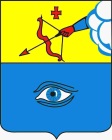  «Глазкар» муниципал кылдытэтлэн Администрациез(Глазкарлэн Администрациез)Председатель комиссии:А.Н. Пономарев                                     - Первый заместитель Главы Администрации города Глазова по экономике, управлению муниципальным имуществом и развитию городаЗаместитель председателя комиссии:Е.Ю. Шейко- начальник управления ЖКХ Администрации города Глазова Секретарь комиссии:Е.В. Лаптева- главный специалист сектора энергетики управления ЖКХ Администрации города ГлазоваЧлены комиссии:Д.А. Баженов- государственный инспектор Западно – Уральского управления Ростехнадзора (по согласованию)А.В. Тупицын- директор МУП «Глазовские теплосети» (по согласованию)И.В. Корепанов- директор МУП «Водоканал г. Глазова» (по согласованию)Ю.Е. Шевченко- директор филиала АО «ОТЭК» в г. Глазове (по согласованию) В.П. Малышев- директор филиала АО "Газпром газораспределение Ижевск" в г. Глазове (по согласованию)В.А. Морозов- И.о. директора МУП «ЖКУ МО «Город Глазов» (по согласованию)С.В. Попов- директор Глазовского филиала ООО «Электрические сети Удмуртии»А.В. Блинов- начальник Глазовского отделения Удмуртский филиал ОАО «ЭнергосбыТ Плюс» Т.В. Касимов- заместитель начальника управления ЖКХ Администрации города ГлазоваЛ.В. Касимова- заместитель начальника управления ЖКХ Администрации города ГлазоваЭ.В. Максимов- ВРИО начальника отдела по делам гражданской обороны и чрезвычайным ситуациям Администрации города ГлазоваПредседатель комиссии:А.Н. Пономарев                                  - Первый заместитель Главы Администрации города Глазова по экономике, управлению муниципальным имуществом и развитию городаЗаместитель председателя комиссии:Е.Ю. Шейко- начальник управления ЖКХ Администрации города Глазова Секретарь комиссии:Е.В. Лаптева- главный специалист сектора энергетики управления ЖКХ Администрации города ГлазоваЧлены комиссии:Д.А. Баженов- государственный инспектор Западно – Уральского управления Ростехнадзора (по согласованию)Т.В. Касимов- заместитель начальника управления ЖКХ Администрации города ГлазоваЛ.В. Касимова- заместитель начальника управления ЖКХ Администрации города ГлазоваА.В. Иванов- Ведущий специалист - эксперт - муниципальный жилищный инспектор управления ЖКХ Администрации города ГлазоваЭ.В. Максимов- ВРИО начальника отдела по делам гражданской обороны и чрезвычайным ситуациям Администрации города Глазова№№п.п.МероприятияМероприятияСрокисполнения в 2017 годуОтветственный исполнительУтвердить лимиты потребления топливно - энергетических ресурсов (ТЭР) на 2018 г. для учреждений бюджетной сферыдо 01.07.до 01.07.Управление ЖКХ Администрациигорода ГлазоваОбеспечить лимитами бюджетных обязательств на 2018 г. по оплате ТЭР учреждения бюджетной сферыдо 31.12.до 31.12.Управление финансов Администрациигорода ГлазоваРазработать и согласовать в установленном порядке режимы теплоснабжения потребителей тепловой энергиейдо 01.09.до 01.09.Руководители  предприятий – поставщиков тепловой энергии(по согласованию)Разработать и утвердить в установленном порядке программы перевода теплоисточников с основного вида топлива на резервный в случае ограничения или временного прекращения подачи основного вида топливадо 01.08.до 01.08.Руководители предприятий - поставщиков тепловой энергии(по согласованию)Разработать и согласовать в установленном порядке графики ограничения или временного прекращения подачи электрической энергии потребителям  при угрозе возникновения аварии в работе систем электроснабжения городадо 01.08.до 01.08.Глазовский филиал ООО «Электрические сети Удмуртии»(по согласованию)Разработать и согласовать в установленном порядке графики аварийного ограничения подачи газа промышленным предприятиям города Глазова при значительных похолоданиях в отопительном периоде и нарушениях технологического режима работы магистральных систем газоснабжениядо 01.08.до 01.08.АО «Газпром газораспределение Ижевск»(по согласованию)Заключить контракты на поставку основного вида топлива и создать запасы резервных видов топлива в соответствии с 
Приказом Минэнерго России от 22.08.2013 N 469 "Об утверждении порядка создания и использования тепловыми электростанциями запасов топлива, в том числе в отопительный сезон"до 01.09.до 01.09.Руководители  предприятий – поставщиков тепловой энергии(по согласованию)Обеспечить погашение имеющейся задолженностей за потреблённые ТЭРдо 01.09.до 01.09.Руководители муниципальных бюджетных учреждений Разработать и согласовать с Западно-Уральским управлением Ростехнадзора по УР планы мероприятий по замене, модернизации и диагностированию оборудования и сетей,  отработавших нормативный срок службы находящихся в муниципальной собственности и эксплуатируемых организациями, поднадзорными Ростехнадзору, с учетом программ в области энергосбережения и повышения энергоэффективности и программы комплексного развития систем коммунальной инфраструктурыДо 01.06.До 01.06.Руководители энергоснабжающих организаций поднадзорных Ростехнадзору(по согласованию)Разработать и согласовать в установленном порядке программу взаимодействия коммунальных служб,  сетевых и обслуживающих организаций  города в случае возникновения аварийных ситуаций на инженерных сетях коммунальной инфраструктурыДо 01.09.До 01.09.РуководителиМУП «Жилищно-коммунальное управление» (по согласованию),Глазовский филиал ООО «ЭСУ» (по согласованию),МУП «Водопроводно-канализационное хозяйство (по согласованию),МУП «Глазовские теплосети» (по согласованию),филиал АО "Газпром газораспределение Ижевск" в г. Глазове (по согласованию)Разработать планы мероприятий по сокращению потребления ТЭР и коммунальных услуг в размере, обеспечивающем устойчивое функционирование ресурсоснабжающих предприятий и муниципальных бюджетных учреждений в отопительном периоде 2017-2018 г.До 01.09.До 01.09.Руководители ресурсоснабжающих предприятий (по согласованию) и муниципальных  бюджетных учрежденийРазработать и утвердить планы мероприятий по подготовке учреждений финансируемых за счет средств бюджета муниципального образования «Город Глазов», к отопительному периоду 2017-2018 годов, с включением в них мероприятий по энергосбережению, оснащению и вводу в эксплуатацию и (или) поверке приборов учета используемых энергоресурсов, обязательному внесению в государственную систему «Энергоэффективность» информации в соответствии с приказом Министерства энергетики Российской Федерации от 30 июня 2014 год № 401 «об утверждении Порядка представления информации об энергосбережении и о повышении энергетической эффективности», замене и модернизации отработавшего нормативный срок оборудования, приведению оборудования в соответствие с требованиями  нормативно-технических документов и предписаний надзорных органовдо 15.05.до 15.05.Руководители муниципальных  бюджетных учрежденийПровести работы по выявлению объектов бесхозяйного имущества коммунального комплекса и  признанию на них права муниципальной собственностидо 01.10.до 01.10.Руководители организацийжилищно-коммунального комплекса(по согласованию),Управление имущественных отношений Администрации города Глазова, Управление ЖКХ Администрации города ГлазоваПровести испытания энергетического и теплоснабжающего оборудования в соответствии с нормативными правиламимай,августмай,августРуководителиресурсоснабжающих организаций(по согласованию)Создать необходимый запас материалов и оборудования для ликвидации возможных аварийных ситуаций и оперативного обеспечения ремонтно-восстановительных работ в случае авариидо 15.09.до 15.09.Руководители ресурсоснабжающих организаций и организацийжилищно-коммунального комплекса(по согласованию)Провести противоаварийные тренировки обслуживающего персонала организаций жилищно-коммунального комплекса для отработки действий, направленных на предотвращение аварийных ситуаций в условиях низких температур наружного воздухаДо 01.09.До 01.09.Начальник отдела ГО и ЧС Администрации города Глазова, Управления ЖКХ Администрации города ГлазоваРуководители:МУП «Жилищно-коммунальное управление» (по согласованию)Глазовский филиал ООО «ЭСУ» (по согласованию)МУП «Водопроводно-канализационное хозяйство (по согласованию)МУП «Глазовские теплосети» (по согласованию),филиал АО "Газпром газораспределение Ижевск" в г. Глазове (по согласованию)Подготовить открытые и закрытые коллекторы к пропуску паводковых воддо 01.09.до 01.09.РуководителиМУП «ВодоканалГорода Глазова»МО «Город Глазов» (по согласованию), МУП «ЖКУ» МО «ГородГлазов»  (по согласованию)Привести качество химводоподготовки сетевой воды для подпитки тепловых сетей и горячего водоснабжения в соответствие с нормативными правиламидо 01.09.до 01.09.Руководители предприятий-поставщиков тепловой энергии(по согласованию)Устранить выявленные при гидравлических испытаниях повреждения оборудования и передаточных устройствСогласно программам и утверждённым планамСогласно программам и утверждённым планамРуководители бюджетных, ресурсоснабжающих организаций и организацийжилищно-коммунального комплекса(по согласованию)Обеспечить выполнение планов текущих и капитальных ремонтовПо утверждённым планам организацийПо утверждённым планам организацийРуководители ресурсоснабжающих организаций и организацийжилищно-коммунального комплекса(по согласованию)Обеспечить выполнение утвержденных планов по подготовке муниципальных бюджетных учреждений, к работе в отопительном периоде 2017-2018 годов, с учетом исполнения мероприятий по энергосбережению, замене и модернизации отработавшего нормативный срок оборудования, приведения оборудования в соответствие требованиям нормативно-технических документов и предписаний надзорных органовдо 01.09.до 01.09.Заместитель Главы Администрации города по социальной политике, руководители муниципальных бюджетных учрежденийВыполнить пневмогидравлические промывки и гидравлические испытания внутренних систем отопления потребителейдо 01.09.до 01.09.Руководители управляющих и обслуживающих организации(по согласованию)Обеспечить обслуживание приборов учёта и регулирования электрической и тепловой энергии, горячей и холодной воды, газапо утверждённым планампо утверждённым планамРуководители муниципальных бюджетных учреждений(по согласованию)Организовать подготовку жилищного фонда всех форм собственности, находящегося в управлении, в том числе внутридомового газового оборудования, систем вентиляции и дымоходов, к работе в отопительном периоду 2017-2018 годов в соответствии с Правилами и нормами технической эксплуатации жилищного фонда, утвержденных постановлением Государственного комитета Российской Федерации по строительству и жилищно-коммунальному комплексу от 27 сентября 2003 года № 170 «Об утверждении Правил и норм технической эксплуатации жилищного фонда», и Рекомендациями по техническому обслуживанию газового оборудования в жилищном фонде, утвержденных распоряжением Правительства Удмуртской Республики от 21 марта 2005 года № 237-р «О рекомендациях по техническому обслуживанию газового оборудования в жилищном фонде, расположенном на территории Удмуртской Республике»Выполнить текущий ремонт сетей, систем отопления, горячего и холодного водоснабжения, канализации, внутридомовых электрических сетей обслуживающими  организациямидо 01.09.до 01.09.МУП «ЖКУ» МО «ГородГлазов» (по согласованию),ООО «Дом Сервис» (по согласованию),ООО «Апогей +» (по согласованию),ООО «Управляющая компания» (по согласованию),ООО «Эко Дом» (по согласованию),ООО УК «Эталон»(по согласованию),ООО УК «Монолит» (по согласованию)Выполнить капитальный и текущий ремонт электросетевого оборудования согласно утвержденного плана по подготовке к отопительному периоду:Капитальный ремонт ВЛ – 0,66 км.Капитальный ремонт ТП – 3 шт.Текущий ремонт ТП – 7 шт.Реконструкция ТП-129 – 1 шт. до 01.09. до 01.09.Глазовский филиал ООО «Электрические сети Удмуртии» (по согласованию)Работы по подготовке газораспределительной системы к отопительному периоду по утвержденному плану предприятияСогласно утвержденного организацией плана проведенияСогласно утвержденного организацией плана проведенияФилиал АО «Газпром газораспределение в г. Ижевске» в г. Глазове (по согласованию)Гидравлические испытания тепловых сетей (2 раза в год) Май, августМай, августМУП «Глазовские теплосети» МО «ГородГлазов» (по согласованию)Капитальный ремонт теплотрассы 2Ду=400 мм от Уз-Г до ТК-165 с заменой трубопроводов и изоляции. ул. Мира – 0,36 км.до 01.10.до 01.10.МУП «Глазовские теплосети» МО «ГородГлазов» (по согласованию)Капитальный ремонт теплотрассы 2Ду=125 мм от ТК-454 до ТК-460 с заменой трубопроводов и изоляции. ул. Короленко – 0,232 км.до 01.10.до 01.10.МУП «Глазовские теплосети» МО «Город Глазов» (по согласованию)Капитальный ремонт теплового ввода 2Ду=50 мм от Уз-493 до ж/дома по ул. Сулимова, 103 – 0,035 км.до 01.10.до 01.10.МУП «Глазовские теплосети» МО «Город Глазов» (по согласованию)Восстановление теплоизоляции  и покровного слоя  на надземных теплотрассахдо 01.10.до 01.10.МУП «Глазовские теплосети» МО «ГородГлазов» (по согласованию)Капитальный ремонт магистральных и распределительных участков и тепловых вводов теплотрасс после гидравлических испытаний с заменой трубопроводов и частичной заменой строительной части согласно графика -2,0 км.до 01.10.до 01.10.МУП «Глазовские теплосети» МО «ГородГлазов» (по согласованию)Капитальный ремонт тепловых камер:- с заменой площадок обслуживания - с заменой балок и плит перекрытий- с заменой и установкой запорной арматуры.- с заменой металлических лестницдо 01.10.до 01.10.МУП «Глазовские теплосети» МО «Город Глазов» (по согласованию)Подготовка котельной № 2 к отопительному периоду согласно утвержденного планадо 01.09.до 01.09.МУП «Глазовские теплосети» МО «Город Глазов» (по согласованию)Ремонт:-водоразборных колонок – 30 шт.- пожарных гидрантов – 12 шт.-капитальный ремонт задвижек на сетях водопровода – 30 шт.- водопроводных колодцев – 24 шт.- водопроводных сетей – 300 п.м.до 01.09.до 01.09.МУП «Водопроводно-канализационное хозяйство» МО «Город Глазов»(по согласованию)Очистка, дезинфекция резервуаров чистой воды на насосных станциях II и III подъёма – 4 шт.до 01.09.до 01.09.МУП «Водопроводно-канализационное хозяйство» МО «Город Глазов»(по согласованию)Ремонт запорной арматуры на вводах и выходах водопровода на ВНС – 20 шт.до 01.09.до 01.09.МУП «Водопроводно-канализационное хозяйство» МО «Город Глазов»(по согласованию)Устранение засоров на сетях канализации – 200 шт.до 01.09.до 01.09.МУП «Водопроводно-канализационное хозяйство» МО «Город Глазов»(по согласованию)Чистка приемных резервуаров КНС по графику ППР – 14 шт.до 01.09.до 01.09.МУП «Водопроводно-канализационное хозяйство» МО «Город Глазов»(по согласованию)Промывка, прочистка и дискование сетей канализации – 60 км.до 01.09.до 01.09.МУП «Водопроводно-канализационное хозяйство» МО «Город Глазов»(по согласованию)Выполнить капитальный ремонт  канализационных колодцев – 24 шт.Устранение засоров на сетях канализации – 200 шт.Восстановление привязок канализационных колодцев – 200 шт.до 01.09.до 01.09.МУП «Водопроводно-канализационное хозяйство» МО «Город Глазов»(по согласованию)Ревизия задвижек:- на напорных линях от КНС – 12 шт.- на напорном коллекторе ГКНС – 12 шт.до 01.09.до 01.09.МУП «Водопроводно-канализационное хозяйство» МО «Город Глазов»(по согласованию)Устранение утечек на канализационных выпусках жилых домов – 10 шт.до 01.09.до 01.09.МУП «Водопроводно-канализационное хозяйство» МО «Город Глазов»(по согласованию)Ремонт тепловых пунктов согласно планов по подготовке МКД к отопительному периоду:- отревизирование запорной арматуры;- регулировка обратных клапанов;- восстановление теплоизоляции трубопровода;- покраска трубопроводов и арматуры;- прочистка и заливка маслом гильз;- чистка грязевиков.до 01.09.до 01.09.МУП «ЖКУ»МО «Город Глазов», ООО «Дом-Сервис»,  ООО «Апогей +», ООО «Управляющая копания», ООО УК «Эко Дом», ООО УК «Монолит», ООО УК «Эталон» (по согласованию)Ремонты шиферной кровли ж/домов согласно плана по подготовке МКД к отопительному периодудо 15.09.до 15.09.МУП «ЖКУ»МО «Город Глазов», ООО «Дом-Сервис»,  ООО «Апогей +», ООО «Управляющая копания», ООО УК «Эко Дом», ООО УК «Монолит», ООО УК «Эталон»  (по согласованию)Ремонты мягкой кровли ж/домов согласно плана по подготовке МКД к отопительному периодудо 15.09.до 15.09.МУП «ЖКУ»МО «Город Глазов», ООО «Дом-Сервис»,  ООО «Апогей +», ООО «Управляющая копания», ООО УК «Эко Дом», ООО УК «Монолит», ООО УК «Эталон»  (по согласованию)Ремонт цоколей, отмосток ж/домов согласно плана по подготовке МКД к отопительному периодудо 15.09.до 15.09.МУП «ЖКУ»МУП «ЖКУ»МО «Город Глазов», ООО «Дом-Сервис»,  ООО «Апогей +», ООО «Управляющая копания», ООО УК «Эко Дом», ООО УК «Монолит», ООО УК «Эталон»  (по согласованию)Остекление окон, ремонт входных дверей ж/домов согласно плана по подготовке МКД к отопительному периодудо 15.09.до 15.09.МУП «ЖКУ»МО «Город Глазов», ООО «Дом-Сервис»,  ООО «Апогей +», ООО «Управляющая копания», ООО УК «Эко Дом», ООО УК «Монолит», ООО УК «Эталон»  (по согласованию)Выполнить  реконструкцию внутридомовых  элеваторных узлов согласно плана по подготовке МКД к отопительному периодудо 01.09.до 01.09.МУП «ЖКУ»МО «Город Глазов», ООО «Дом-Сервис»,  ООО «Апогей +», ООО «Управляющая копания», ООО УК «Эко Дом», ООО УК «Монолит», ООО УК «Эталон»  (по согласованию)Выполнить энергоаудит многоквартирных домов с привлечением независимой экспертной организацииСогласно утвержденного организацией плана проведенияСогласно утвержденного организацией плана проведенияМУП «ЖКУ»МО «Город Глазов», ООО «Дом-Сервис»,  ООО «Апогей +», ООО «Управляющая копания», ООО УК «Эко Дом», ООО УК «Монолит», ООО УК «Эталон»  (по согласованию)Подготовка а/т  техникидо 15.09.до 15.09.Руководители предприятий ЖКХ(по согласованию)Подготовка МКД находящихся в непосредственном управлении к отопительному периодуДо 15.09.До 15.09.МУП «ЖКУ»МО «Город Глазов», Управление ЖКХ Администрации города Глазова№№п.п.МероприятияСрокив 2017 г.Ответственные1.Организационное совещание (не реже одного раза в две недели)с 15.05.Первый Заместитель Главы Администрации города Глазова2.Отчёт о ходе подготовки к отопительному периоду 2017-2018 годов объектов управления дошкольного образования12.07.Начальник управления дошкольного образования3.Отчёт о ходе подготовки к отопительному периоду 2017-2018 годов объектов управления образования12.07.Начальник управления образования4.Отчёт о ходе подготовки к отопительному периоду 2017-2018 г. объектов управления культуры и молодёжной политики, МАУ СКК «Прогресс», МАУ «Здоровое питание», МБУ Глазовский бизнес инкубатор, МБУ СОМК12.07.Начальник управления культурыи молодёжной политики, руководители муниципальных бюджетных учреждений5.Отчёт о ходе подготовки к отопительному периоду 2017-2018 годов:- МУП «ЖКУ» МО «Город Глазов»- МУП «Водоканал г. Глазова»- Глазовский филиал ООО «Электрические сети Удмуртии»- МУП «Глазовские теплосети»- ООО «Управляющая компания»- ООО «Дом Сервис»- ООО «Апогей плюс»- ООО УК «Монолит»- ООО УК «Эталон»- ООО УК «Эко Дом»26.07.Руководители предприятий иорганизаций(по согласованию)7.Отчёт о ходе подготовки к отопительному периоду 2017-2018 годов  теплоисточников26.07.Руководители предприятийи организаций(по согласованию)8.Отчёт о ходе подготовки к отопительному периоду 2017-2018 годов предприятий и организаций по усмотрению комиссии09.08.Руководители предприятийи организаций(по согласованию)9.Комиссионная проверка готовности муниципальных бюджетных учреждений,  предприятий ЖКХ и теплоисточниковс 21.08. по 01.09.Члены Комиссии по проверке готовности к отопительному периоду2017 – 2018 годов в муниципальном образовании «Город Глазов»10.Комиссионная проверка готовности жилищного фонда всех форм собственностис 01.09. по 15.09Члены Комиссии по проверке готовности к отопительному периоду2017 – 2018 годов в муниципальном образовании «Город Глазов»11.Итоговое совещание30.09.Управление ЖКХ АдминистрацияГорода Глазова12.Выдача паспортов готовности:-потребители тепловой энергии-теплоснабжающие и теплосетевые организацийдо 15.09.до 01.11.Управление ЖКХ АдминистрацииГорода Глазова№№п.п.Предприятие, организация, объектДата и время 2017 г.Примечание1.МУП «Глазовские теплосети» МО «Город Глазов»28.08.900Встреча на предприятиях и оформление актов готовности теплоисточников2.ООО «КомЭнерго» 28.08.1310Встреча на предприятиях и оформление актов готовности теплоисточников3.АО «Реммаш»        29.08.0900Встреча на предприятиях и оформление актов готовности теплоисточников4.Филиал АО «ОТЭК» в  г. Глазове ТЭЦ-1 По согласованиюВстреча на предприятиях и оформление актов готовности теплоисточников5.МУП «Глазовские теплосети»Глазовский филиал ООО «ЭСУ»
МУП «Водоканал г. Глазов»Объекты подведомственные управлению образованияОбъекты подведомственные управления дошкольного образованияОбъекты подведомственные управлению культуры, спорта и молодёжной политикиМАУ СКК «Прогресс»МАУ «Здоровое питание»МБУ «Глазовский бизнес инкубатор»МБУ СЭИР с 21.08. по 01.09.(время проведения по согласованию)6.Жилищный фонд, находящийся в управлении:МУП «ЖКУ МО «Город Глазов»ООО «Дом-Сервис»ООО «Апогей +»ООО «Управляющая компания»ООО УК «Эко Дом»ООО УК «Монолит»ООО УК «Эталон»с 01.09. по 15.09.(время проведения по согласованию)